2020年上半年全国计算机等级考试学生网报操作步骤及说明1. 网址栏输入报名网址https://ncre-bm.neea.cn（公网）或https://ncre-bm.neea.edu.cn（教育网）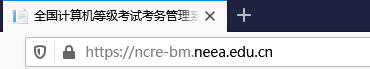 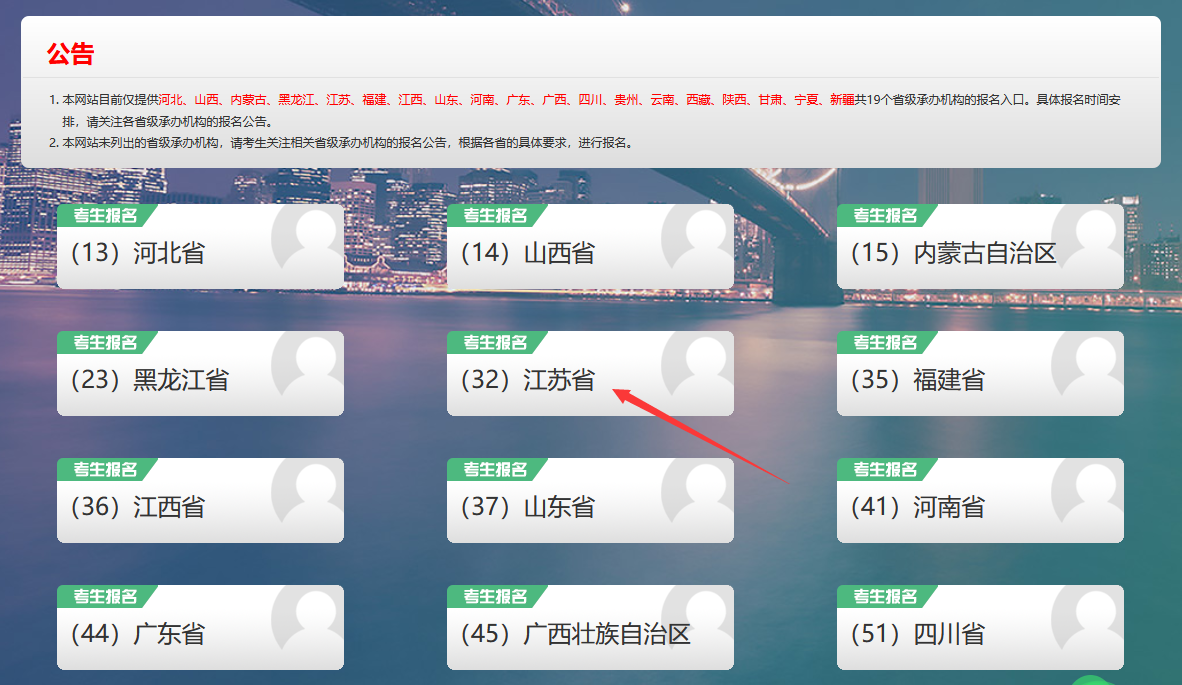 2. 跳转页面如下，输入“通行证账号、密码、验证码”；提醒：报名2019年上半年CET时候注册过通行证账号的同学直接输入登录即可。之前没有注册过通行证的同学要先行注册通行证才可以登录。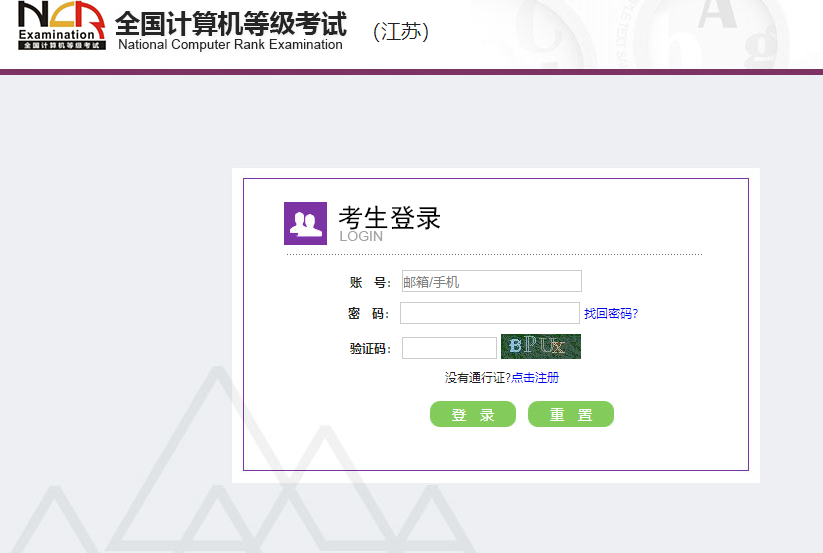 3. 点击“开始报名”，请认真阅读《报名协议》，并按照图示步骤进行勾选和点击；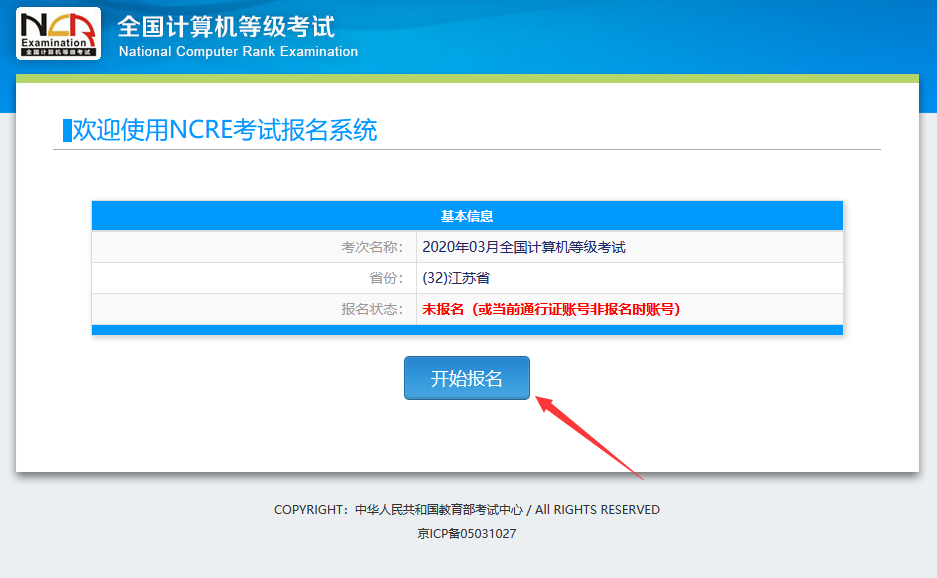 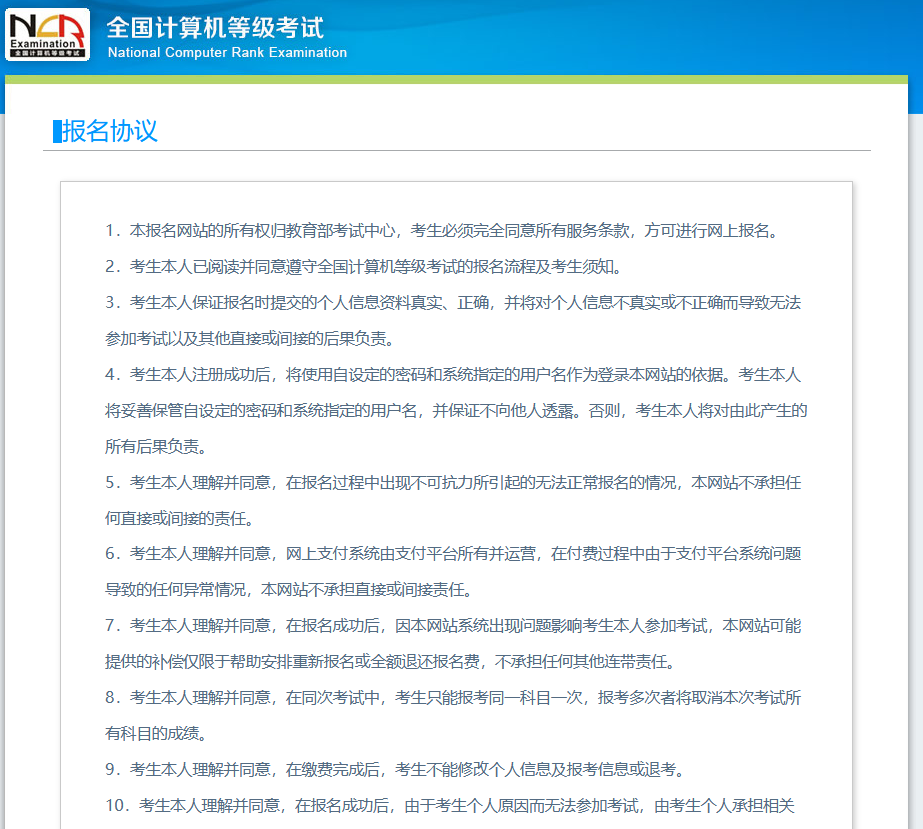 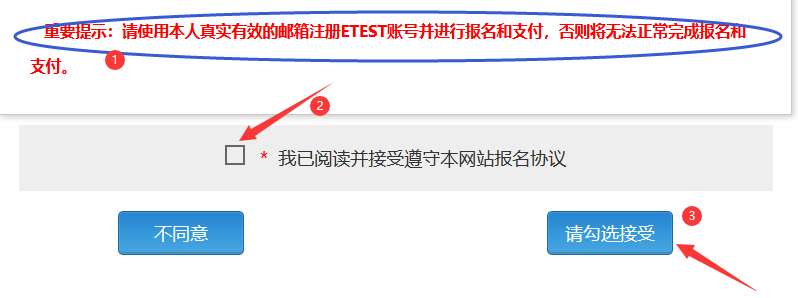 4. 输入身份证号码，点击“提交”；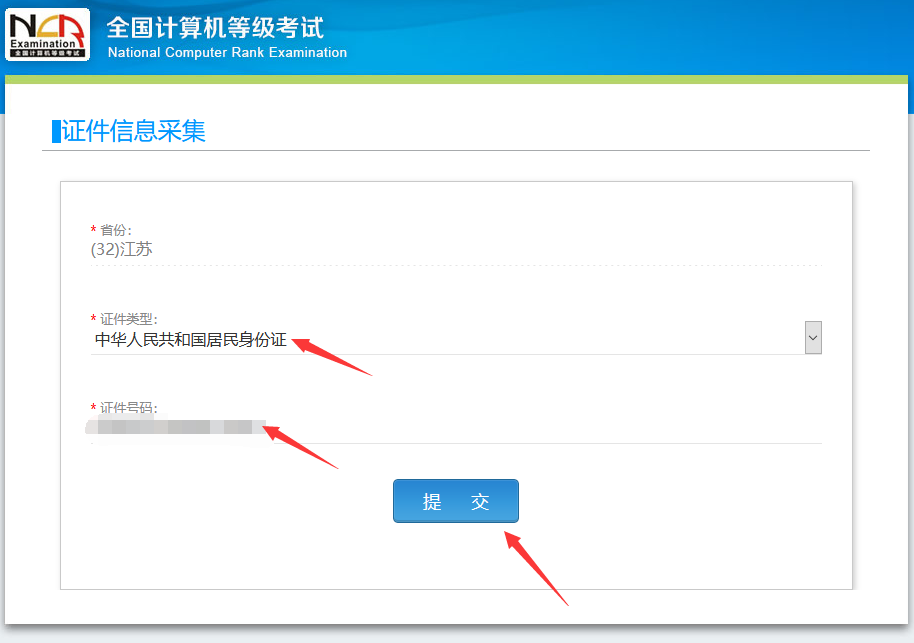 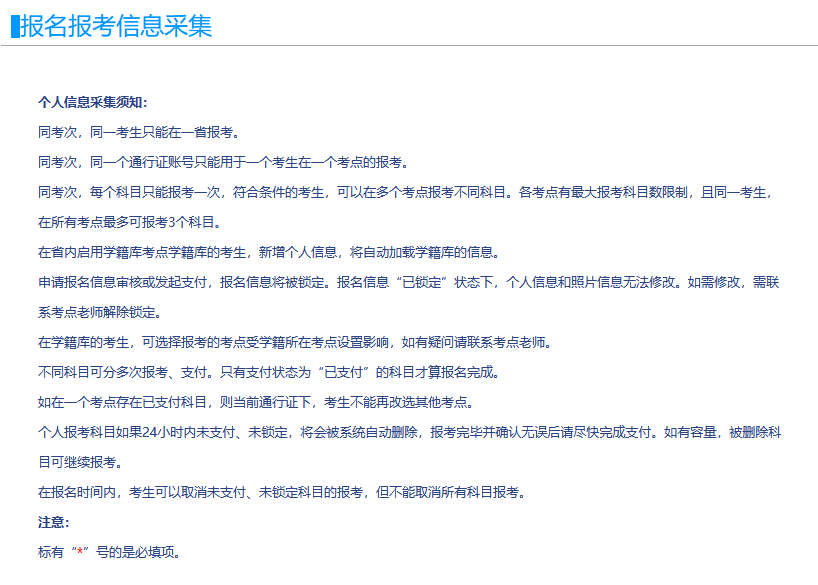 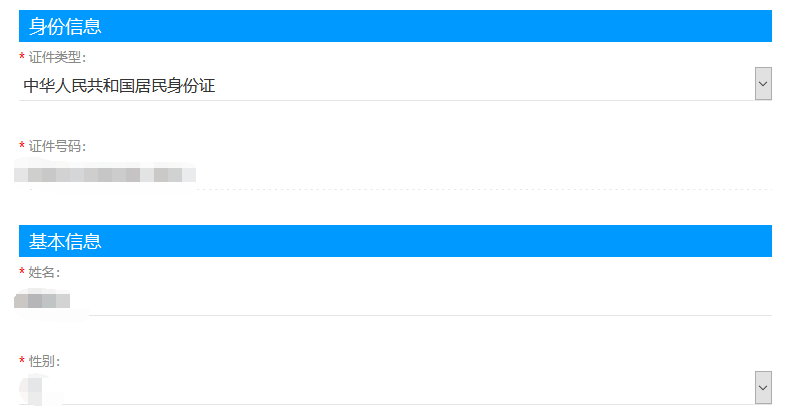 5. 报考考点选择“（320018）南京城市职业学院”；提醒：可能会出现考点处无考点可选的情况，请考生尝试刷新页面即可；（建议用“360极速浏览器”）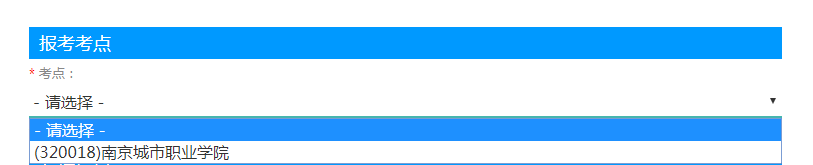 6. 请考生认真核对“在校信息”，如有出入自行更改，但必须对自己的更改信息负责；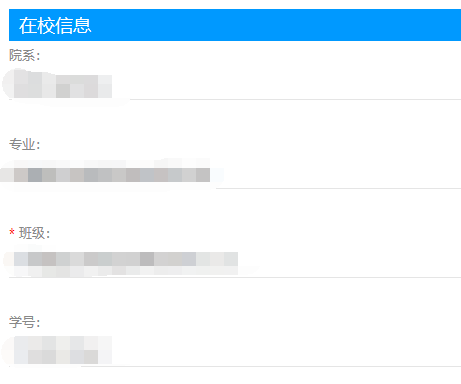 7. 勾选报考科目以后，点击“提交”；提醒：右上角可能出现红色字体提示“本考点为非网报考点”，刷新页面即可；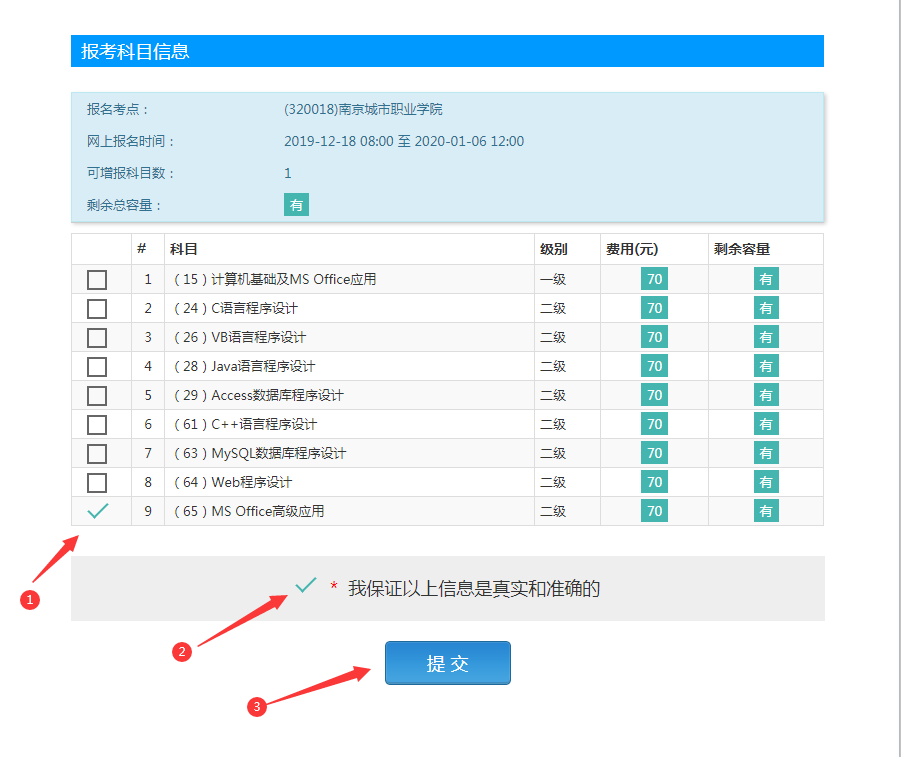 8. 参照照片要求，上传个人证件照，上传成功以后点击“返回”；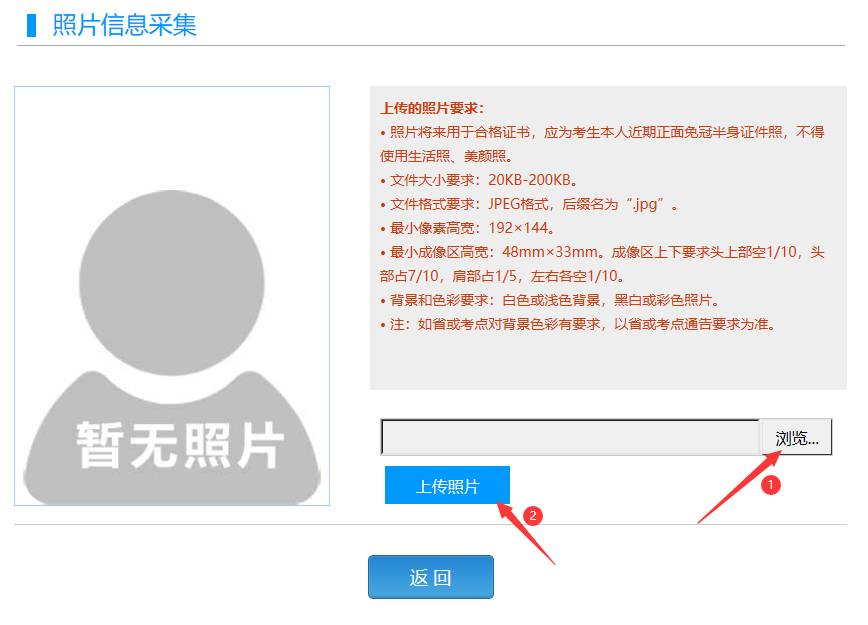 9. 考生可看到个人报考信息，点击“支付”完成报考。提示：系统支付宝功能只支持“银行储蓄卡”支付，不支持余额、余额宝、信用卡支付，请提前在银行里准备好报名费。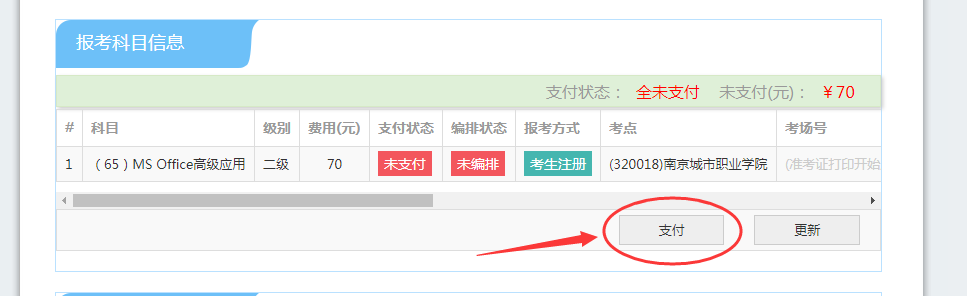 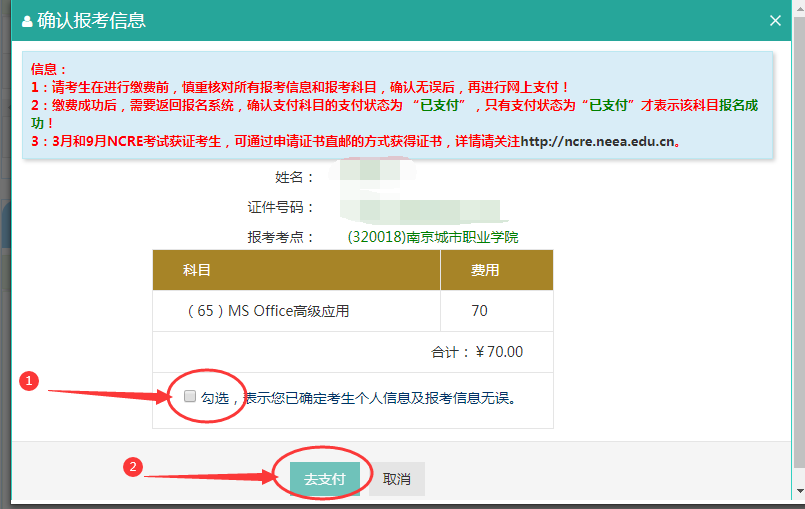 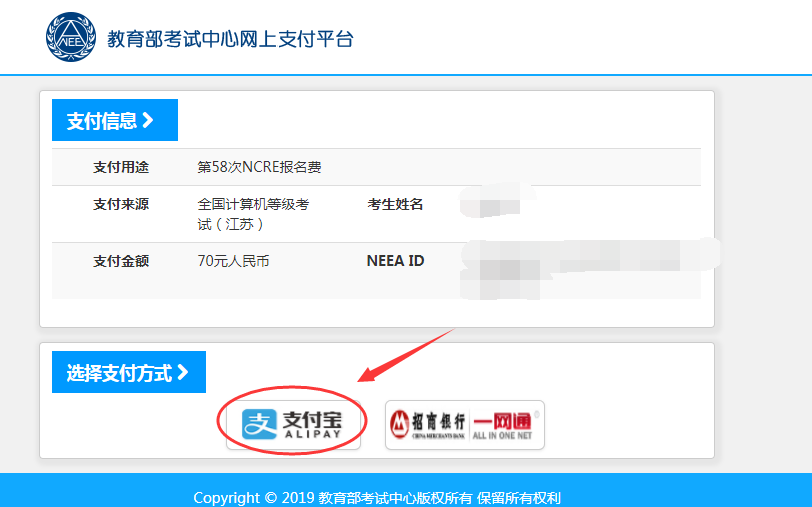 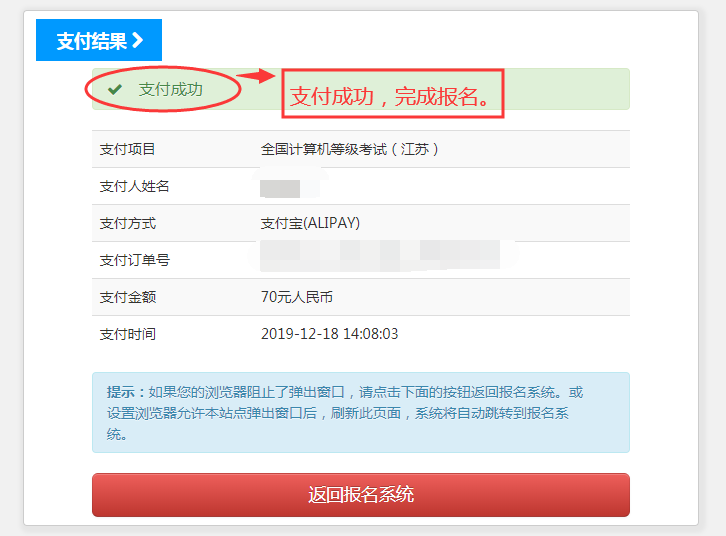 